УТВЕРЖДАЮЗаместитель начальника клуба(по эксплуатации и развитиюспортивных объектов)                           ______________ В.К. Стойлос                            «     » ______________2018 г.ДОКУМЕНТАЦИЯо закупке у единственного поставщика (подрядчика, исполнителя)                                     на поставку табличек информационныхМосква 2018 г.Требования к безопасности, качеству, техническим характеристикам, функциональным характеристикам (потребительским свойствам) товара, работы, услуги, к размерам, упаковке, отгрузке товара, к результатам работы, установленные заказчиком и предусмотренные техническими регламентами в соответствии с законодательством Российской Федерации о техническом регулировании, документами, разрабатываемыми и применяемыми в национальной системе стандартизации, принятыми в соответствии с законодательством Российской Федерации о стандартизации, иные требования, связанные с определением соответствия поставляемого товара, выполняемой работы, оказываемой услуги потребностям заказчика 
– в соответствии с Техническим заданием  (Приложение № 2 к Документации).Требования к содержанию, форме, оформлению и составу заявки на участие в закупке – не устанавливается.Требования к описанию участниками закупки поставляемого товара, который является предметом закупки, его функциональных характеристик (потребительских свойств), его количественных и качественных характеристик, требования к описанию участниками закупки выполняемой работы, оказываемой услуги, которые являются предметом закупки, их количественных и качественных характеристик – не устанавливается.Место, условия и сроки (периоды) поставки товара, выполнения работы, оказания услуги:Место поставки товара, выполнения работы, оказания услуги –       г. Москва, Ленинградский проспект, дом 39 стр. 29.Условия поставки товара, выполнения работ, оказания услуг 
– в соответствии с проектом Договора (Приложение № 1 к Документации).Сроки (периоды) поставки товара, выполнения работ, оказания услуг – в соответствии с проектом Договора (Приложение № 1 к Документации).Cведения о начальной (максимальной) цене договора (цене лота): 
289 770, 00 руб.Форма, сроки и порядок оплаты товаров, работ, услуг 
– в соответствии с проектом Договора (Приложение № 1 к Документации).Порядок формирования цены договора (с учетом или без учета расходов на перевозку, страхование, уплату таможенных пошлин, налогов и других обязательных платежей) – в соответствии с проектом Договора (Приложение № 1 к Документации).Порядок, место, дата начала и дата окончания срока подачи заявок на участие в закупке – не устанавливается.Требования к участникам закупки и перечень документов, представляемых участниками закупки для подтверждения их соответствия установленным требованиям: Участник закупки должен соответствовать следующим требованиям:непроведение ликвидации участника закупки - юридического лица и отсутствие решения арбитражного суда о признании участника закупки - юридического лица, индивидуального предпринимателя банкротом и об открытии конкурсного производства;неприостановление деятельности участника закупки в порядке, предусмотренном Кодексом Российской Федерации об административных правонарушениях, на день подачи заявки на участие в процедурах закупок;отсутствие у участника закупки задолженности по начисленным налогам, сборам и иным обязательным платежам в бюджеты любого уровня или государственные внебюджетные фонды за прошедший календарный год, размер которой превышает двадцать пять процентов балансовой стоимости активов участника закупки по данным бухгалтерской отчетности за последний завершенный отчетный период. Участник считается соответствующим установленному требованию в случае, если он обжалует наличие указанной задолженности в соответствии с законодательством Российской Федерации и решение по такой жалобе на день рассмотрения заявки на участие в процедуре закупки не принято;отсутствие сведений об участнике в реестре недобросовестных поставщиков, предусмотренном Федеральным законом от 05.04.2013 № 44-ФЗ «О контрактной системе в сфере закупок товаров, работ, услуг для обеспечения государственных и муниципальных нужд», Федеральным законом от 18.07.2011 № 223-Ф3 «О закупках товаров, работ, услуг отдельными видами юридических лиц»; Перечень документов, представляемых участниками закупки для подтверждения их соответствия установленным требованиям: копия выписки из ЕГРЮЛ;копию свидетельства о постановке на налоговый учет физического лица в налоговом органе;копию документа, удостоверяющих личность (для физического лица);копии документов, подтверждающих применение поставщиком (подрядчиком, исполнителем) упрощенной системы налогообложения (в случае применения поставщиком, (подрядчиком, исполнителем) упрощенной системы налогообложения;  Формы, порядок, дата начала и дата окончания срока предоставления участникам закупки разъяснений положений документации 
– не устанавливается.Место и дата рассмотрения предложений участников закупки и подведения итогов закупки: 125167, Москва г, Ленинградский проспект, дом 39, стр. 29, «08» мая 2018 г. Критерии оценки и сопоставления заявок на участие в закупке 
– не устанавливаются. Порядок оценки и сопоставления заявок на участие в закупке 
– не устанавливается.Срок и порядок заключения договора:Договор должен быть подписан участником, признанным единственным поставщиком (подрядчиком, исполнителем), и направлен в адрес Заказчика в течение 10 дней со дня размещения протокола подведения итогов закупки. Договор должен быть заключен в течение 20 дней со дня размещения протокола.Приложения:Приложение № 1 «Проект договора» (публикуется в виде отдельного файла);Приложение № 2 «Техническое задание» (публикуется в виде отдельного файла).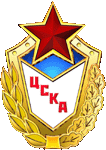 Федеральное автономное учреждениеМинистерства обороны Российской Федерации«Центральный спортивный клуб Армии»125167, Москва г, Ленинградский проспект, дом 39, стр. 29, Тел/факс: +7 (495) 613 45 45,  e-mail: cska.zakupki@cska.ru